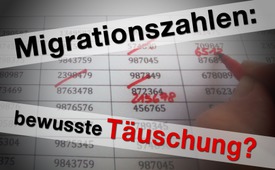 Migrationszahlen: bewusste Täuschung?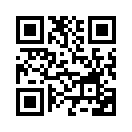 Gewisse Begriffe sind wie Knetgummi: Je nachdem wie man sie definiert, bedeuten sie etwas anderes. Wie z.B. definiert das Bundesamt für Statistik den Begriff „mit Migrationshintergrund”? Denn wer diese Definition etwas genauer betrachtet, sieht dessen Statistiken über Migration in einem ganz anderen Licht …Das Bundesamt für Statistik veröffentlichte am 22.5.2017 einen Bericht über die Bevölkerungsstruktur der Schweiz. Immer mehr Menschen verfügten demnach über einen „Migrationshintergrund“. Insgesamt seien es 36 % und bei den unter Sechsjährigen beträgt der Anteil sogar über 50 %. Das Bundesamt spricht von 2,5 Mio. Menschen, die über 15 Jahre alt sind und einen Migrationshintergrund haben. Beim Lesen des Kleingedruckten stellt man jedoch fest, dass die Bezeichnung „mit Migrationshintergrund“ nicht alle Personen mit mindestens einem ausländischen Elternteil umfasst. Heiratet z.B. ein eingebürgerter Ausländer eine in ihrem Heimatland aufgewachsene Frau, die zu ihm in die Schweiz zieht und sie gemeinsam ein Kind großziehen, wird dieses Kind in keiner Bundesstatistik als „mit Migrationshintergrund“ ausgewiesen. Es stellt sich die Frage, ob dadurch die Schweizer Bevölkerung, um sie „ruhigzustellen“, über das tatsächliche Ausmaß der unkontrollierten Einwanderung hinweggetäuscht werden soll. So wie auch damals nach der Annahme der Masseneinwanderungsinitiative, gezielte Falschinformationen verbreitet wurden.von la./sro.Quellen:https://www.bfs.admin.ch/bfs/de/home/statistiken/bevoelkerung/migration-integration.assetdetail.2546310.html%20%7C
http://www.schweizerzeit.ch/cms/index.php?page=/news/die_schweiz_wird_wegmigrationalisiert-3116Das könnte Sie auch interessieren:---Kla.TV – Die anderen Nachrichten ... frei – unabhängig – unzensiert ...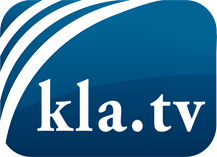 was die Medien nicht verschweigen sollten ...wenig Gehörtes vom Volk, für das Volk ...tägliche News ab 19:45 Uhr auf www.kla.tvDranbleiben lohnt sich!Kostenloses Abonnement mit wöchentlichen News per E-Mail erhalten Sie unter: www.kla.tv/aboSicherheitshinweis:Gegenstimmen werden leider immer weiter zensiert und unterdrückt. Solange wir nicht gemäß den Interessen und Ideologien der Systempresse berichten, müssen wir jederzeit damit rechnen, dass Vorwände gesucht werden, um Kla.TV zu sperren oder zu schaden.Vernetzen Sie sich darum heute noch internetunabhängig!
Klicken Sie hier: www.kla.tv/vernetzungLizenz:    Creative Commons-Lizenz mit Namensnennung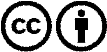 Verbreitung und Wiederaufbereitung ist mit Namensnennung erwünscht! Das Material darf jedoch nicht aus dem Kontext gerissen präsentiert werden. Mit öffentlichen Geldern (GEZ, Serafe, GIS, ...) finanzierte Institutionen ist die Verwendung ohne Rückfrage untersagt. Verstöße können strafrechtlich verfolgt werden.